Date:To:	The Sales Manager, Personal LoansStandard Chartered Bank[Insert address]PERSONAL LOAN CUSTOMER CONFIRMATION DOCUMENT (“CCD”)A. Sales ExecutiveI have been in touch with a sales executive from Standard Chartered Bank (“SCB”), his/ her name is: _____________________________________________________ (“Sales Executive”), and have applied for a Personal Loan from SCB.B. Personal Loan I understand that SCB is willing to offer me a Personal Loan on the following terms, and I request SCB to disburse the Personal Loan amount to me on the following terms:* Service taxα applicableB1.  Declarations in relation to my Personal LoanI confirm that:I have received, read and understood the Customer Terms and Personal Loan Terms provided to me by the Sales ExecutiveIf I have opted for Electronic Clearing Services (“ECS”) /Standing Instruction repayment instruction, I have given one post dated cheque for every12 months of the tenor of my Personal Loan.    I have crossed the post dated cheques/ repayment cheques and drawn them in favour of “SCB Loan A/c no. ________________”.I agree that all the documents with respect to Personal Loan Transaction given to the Bank, including KYC documents, will not be returned to me/us in case the loan is declined.  With respect to Security Cheques and Post Dated Cheques, if any, Bank may return the same on my written request within 21 working days from the date of intimation of decline beyond which Bank shall destroy the same.I understand that:I can prepay the entire of my Personal Loan by giving at least 21 working days notice in writing and paying:the outstanding principal amount of my Personal Loan, all outstanding EMIs, interests, fees and service taxearly closure charges at 5% of principal outstanding amount of my Personal Loan.EMI waiver scheme – I understand that my case shall be processed under the emi waiver scheme at the sole discretion of the bank and subject to terms and conditions that may be prescribed by the bank time to time. In case my application is processed under the EMI waiver scheme, I am aware that my last EMI shall be waived only if there is no single instance of emi bounce or of default or delay in payment of EMI for whatsoever reason in the entire tenure of the loan. I am also aware that the decision of the bank shall be final and binding on me. Bank may at any time discontinue or withdraw the EMI waiver scheme without assigning any reasons whatsoever.I agree to pay:Rs. 500 plus the applicable service tax for the first time that my post dated cheque bounces.Rs. 500 plus the applicable service tax for each time that my post dated cheques bounces on subsequent presentations.Interest on arrears at the rate of 4% per month plus the applicable service tax.C. InsuranceThe Sales Executive also introduced me to the following insurance products and highlighted the following features of each product:C2. Bajaj Allianz Life Insurance Company Limited (“BALIC”): Group Personal Loan Reducing Term Insurance Plan Eligibility Age : 18 - 65 yrsCoverage: Life + Riders (Accidental Permanent Total Disability or/ and CriticaI Illness)For 1 year – level cover with inbuilt Accidental Permanent Total Disability rider. For age 18- 45 – reducing cover with Accidental Permanent Total Disability & CriticaI Illness riderFor age 46-65 – reducing cover with Accidental Permanent Total Disability On ______ ROI , the premium applicable for PLRTA is __________.For Example: for loan amount 300,000 at 16% ROIFor Example: for loan amount 300,000 at 22% ROIFor Example: for loan amount 300,000 at 19% ROII confirm that I have applied for (please tick):Bajaj Allianz Life Insurance Company Limited (“BALIC”) - Group Personal Loan Insurance Plan	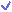 If I have applied for Bajaj Allianz Life Insurance Company Limited (“BALIC”) - Group Personal Loan Insurance PlanI understand that:I understand that the tenure for the Group Personal Loan Insurance Plan will be the same as the tenure of my SCB Personal Loan.  In the event that SCB declines my Personal Loan application, this insurance policy will not be processed and the premium will not be deducted. I understand that I will only get a refund of my premium if I cancel this insurance policy within 15 days of my receipt of the Certificate of Insurance.If SCB declines my Personal Loan application, the insurance policy will not be processed and premium will not be deducted. If I wish to cancel the policy, a full refund is possible only if requested within 15 days of receipt of Certificate of insurance. Beyond Free Look cancellation period of 15 days, surrender value will be paid to the customer in case customer surrenders the policy.  I understand that the following premiums will be deducted directly from my Gross loan amount and confirm that I have authorized SCB to pay the insurance premium amount as stated below to Bajaj Allianz Life Insurance Company Limited (BALIC) directly on my behalf towards my subscription of the Group Personal Loan reducing Term Insurance Plan (Group Single Premium Personal Loan Reducing Term Insurance Plan). In the event BALIC rejects my application, SCB has been authorized by me to receive the refund of the insurance premium by BALIC on my behalf and partly prepay the principle outstanding on my personal loan account, without any further reference to me.Payment Protection Insurance covers your outstanding loan amount in the event of accidental death, accidental total and permanent disability and terminal illness and is a useful safety net. However, it is NOT compulsory and you do not have to apply for it if you do not want to. Your decision whether or not to take up Payment Protection Insurance has no bearing on your [personal loan] application.Payment Protection Insurance covers your outstanding amount in the event of accidental death, accidental total and permanent disability and terminal illness and is a useful safety net. However, it is NOT compulsory and you do not have to apply for it if you do not want to. Your decision whether or not to take up Payment Protection Insurance has no bearing on your Loan application.The bank as a corporate agent of BALIC receives a commission of 2% of the premium amount, for sale of it’s insurance products. Where the tenure of the policy is 1 year, then the bank as a corporate agent of BALIC receives a commission of 7.5% of the premium amount, for sale of it’s insurance products.I am aware of the exclusions and terms and conditions of cover. Signature D.  AgreementBy signing this CCD, I agree to be bound by the terms of this CCD, the Customer Terms and the Personal Loan Terms.  I understand that these documents make up my Personal Loan Agreement with SCB.  I agree that my Personal Loan cannot be repaid until 12 months after the disbursement of my Personal Loan.I understand that I will get a copy of this CCD from SCB.I am aware that if I have any queries, I can call the following phone banking telephone number: _______________ Signature Name & Address __________________________________________________________________________________________________________________________________________________________________1Gross loan amount (in INR)2Net loan amount payable (rounded to nearest 1000) *for top up loans only3Interest Rate% (on diminishing balance)4*Processing Fees (In INR) for non Top Up cases only5*Doc and Administration Charges (on Top Up cases only) (in INR) – to be charged upto 3% of the net loan amount payable (Gross loan amount less outstanding principal on current loan)6*Documentation Fees (in INR)7Tenure of loan (in months)81st Equated Monthly Installment (“EMI”) presentation date9No. of Post dated cheques (“PDCs”) / security cheques submitted10EMI Amount (in INR)11Advanced EMI (Fill Yes if applicable else NA)12Last emi waiver ( Fill Yes if applicable else NA)13Service tax on Fees (10.3% of Fees in INR)14Insurance availed (If yes, refer section C for details)Yes / NoTenureEmi without InsuranceEmi with InsuranceAgeDOB1 Yr27,21927,36118-6526/05/19704 Yr8,5028,76218-4526/05/19704 Yr8,5028,75846-6526/05/1960TenureEmi without InsuranceEmi with InsuranceAgeDOB1 Yr28,07828,22518-6526/05/19704 Yr9,4529,75018-4526/05/19704 Yr9,4529,74546-6526/05/1960TenureEmi without InsuranceEmi with InsuranceAgeDOB1 Yr27,64727,79118-6526/05/19704 Yr8,9709,24918-4526/05/19704 Yr8,9709,24446-6526/05/19601Total Group Personal Loan Insurance Plan Premium that will be deducted from my Loan Amount (INR) and paid directly to the Insurance co. towards Insurance premium